NASTAVA NA DALJINU, 4. RAZREDNASTAVNA JEDINICA: HADŽDŽ, PETA ISLAMSKA DUŽNOST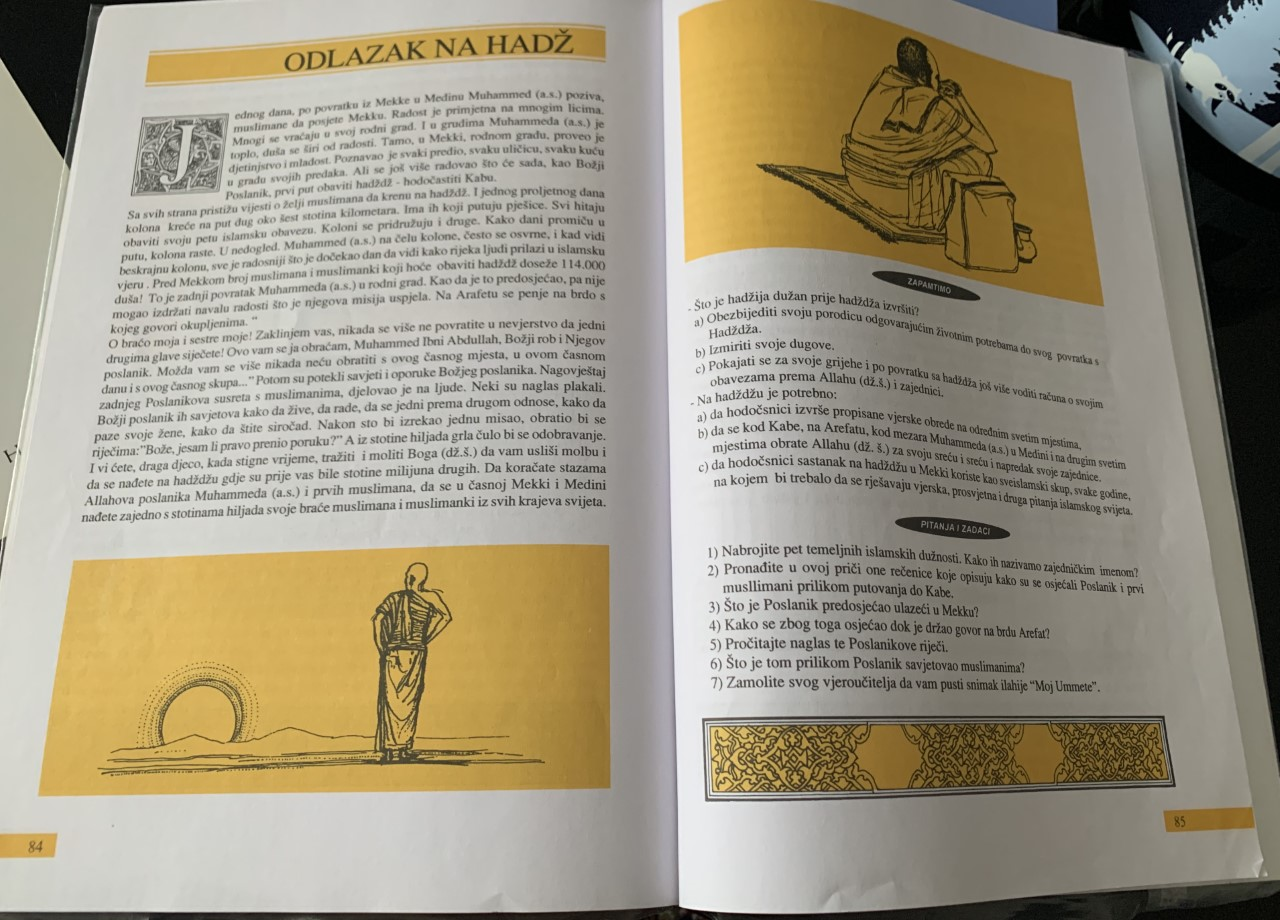 ESSELAMU ALEJKUM, DRAGE UČENICE I UČENICI!U VAŠIM UDŽBENICIMA NA STRANAMA 84, I 85 IMATE TEKST O HADŽDU, PETOJ ISLAMSKOJ DUŽNOSTI!ZADATAK:PROČITATI TEKST O HADŽDŽU!Nakon što pročitate tekst u svojim bilježnicama napisati naslov Hadždž i ispod toga nacrtati Kabu, četverokutnu građevinu u Mekki!Ukoliko je netko od vaših članova obitelji išao na hadždž, napravite s njim intervju (postavite mu pitanja i napišite njegove odgovore!) Pitanja koja vam mogu poslužiti su:  Koje godine je išao/išla na hadždž? Što je tamo sve vidio/vidjela? Što je morao/morala tamo raditi? Kako se morao-la obući? Što mu/joj je ostalo u sjećanju?Ako niste u mogućnosti napraviti intervju s nekom od vaših članova obitelji o hadždžu onda odgovorite na pitanja iz udžbenika na strani 85. Sedmo pitanje ne trebate odgovarati!Kako i gdje se obavlja hadždž možete pogledati video na:  https://youtu.be/Yssox8D5pa4Zamolite roditelje da s vama urade igricu na: https://learningapps.org/view7558847